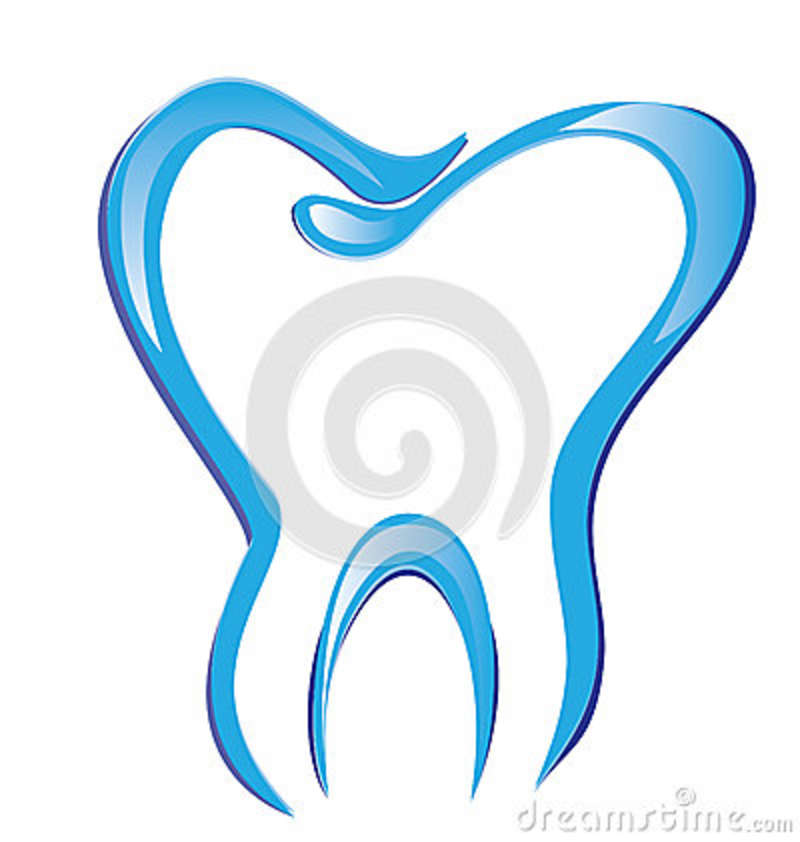 Ονομ/μο ασθενούς                                                                       ΗμερομηνίαΠαραπέμπων/ουσα οδοντίατρος                                               ΤηλέφωνοΠαραπέμπεται για τα ακόλουθαΣχόλια: R18  17  16  15  14  13  12  1121  22  23  24  25  26  27  28LR48  47  46  45  44  43  42  4131  32  33  34  35  36  37  38LΣυμβουλευτική συνεδρίαΕπανάληψη ενδοδοντικής θεραπείαςΕνδοδοντική θεραπείαΆλλο (περιγράψτε)